CAWTHORNE PARISH COUNCILCAWTHORNE PARISH NEIGHBOURHOOD PLANNeighbourhood Area Application April 2017IntroductionLOCALISM ACT 2011 (SCHEDULE 9) AND TOWN AND COUNTRY PLANNING ACT 1990 (SECTIONS 61G)NEIGHBOURHOOD PLANNING (GENERAL) REGULATIONS 2012Cawthorne Parish Council as a “relevant body” hereby formally submits an application to Barnsley Metropolitan Borough Council as the local planning authority for the designation of a Neighbourhood Area pursuant to the preparation of a Neighbourhood Development Plan (NDP).BackgroundOn the 2nd February 2017 Cawthorne Parish Council at its full Council meeting passed a motion to instigate proceedings to establish a Neighbourhood Planning Group to lead on the formulation of a NDP for the Parish of Cawthorne (minute 181). An application is hereby submitted under Regulation 5 of the Neighbourhood Planning (General) Regulations 2012.The designation of the Neighbourhood Area (NA) is seen as the first formal step in the process of producing the NDP. Regulation 5 requires the submission of the following documents as part of the application:A map which identifies the area to which the application relates;A statement explaining why the area is appropriate to be designated as a Neighbourhood Area; andA statement that the organisation or body making the area application is a relevant body for purposes of section 61Gof the Town and Country Planning Act 1990 (as amended).Neighbourhood Area MapA map is attached showing the area to which this application relates. Justification for DesignationThe proposed area covers the administrative boundary of Cawthorne Parish Council. There are no known overlaps with other relevant bodies promoting other NA’s.The Parish Council wish to give local people more say in the future planning of the area and reflects the needs and priorities of local people.To support the strategic needs set out in the local plan.The need to protect, manage, and enhance the conservation area and the quality of the surrounding rural landscape.To enhance the quality of life of parishioners.Elements for ConsiderationThe plan will seek to look at some or all of the following:Housing design, including updating the Village Design Guide.Housing type and mix.Infrastructure including parking, and transport.Historic buildings.Landscape, Green Belt.Sport and recreation.Protection of existing employment uses.Policy for the development of small employment uses and homeworking.Statement in relation to the “Relevant Body”This application for designation is submitted by Cawthorne Parish Council which is considered to be a relevant body under the terms of section 61G (2a) of the Town and Country Planning Act 1990.ConclusionFor the reasons outlined above, the proposed neighbourhood area, as shown on the attached map, is considered to be appropriate and justified. Under Section 61G of the Town and Country Planning Act 1990, Cawthorne Parish Council is considered to be a “relevant body” for the purpose of this application. The Parish Council respectfully request Barnsley Metropolitan Borough Council process this application in accordance with Regulation 6 of the Neighbourhood Planning (General) Regulations 2012.SignedAnthony ButterworthParish CouncillorAddress for correspondence:3Church Lane, Cawthorne, Barnsley, S75 4DW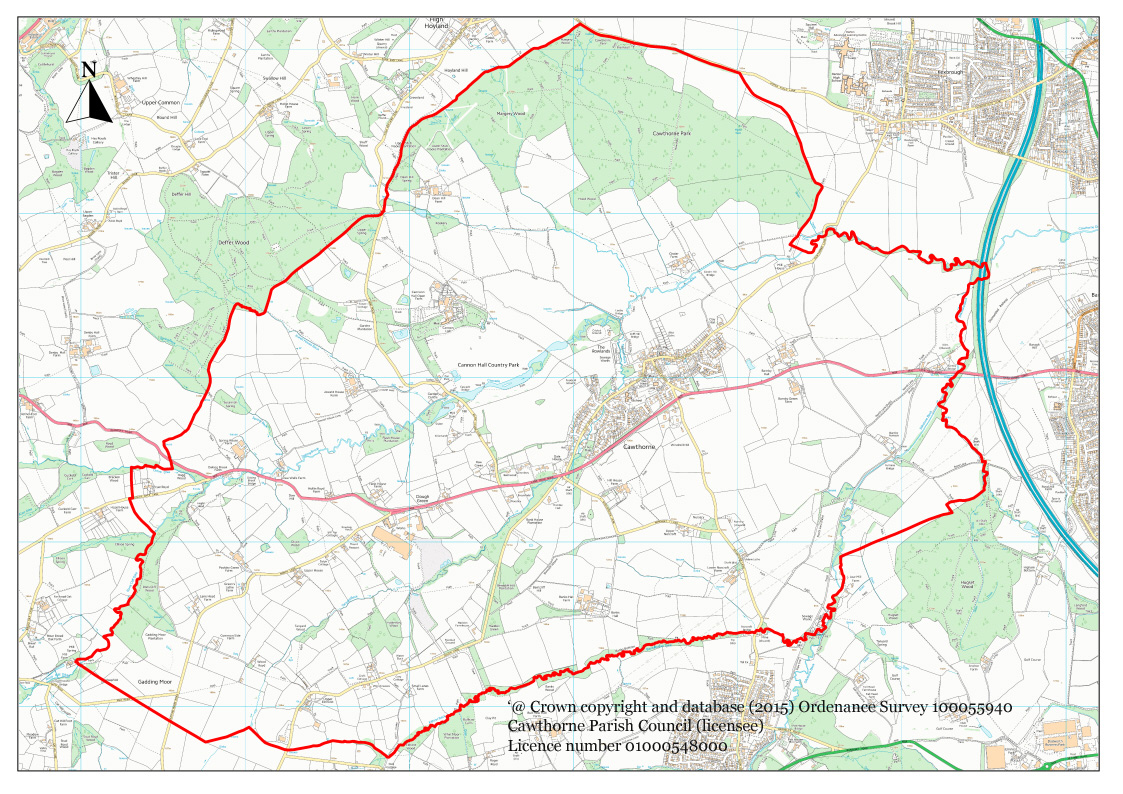 